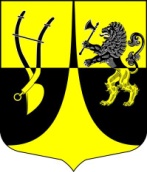 АДМИНИСТРАЦИЯ муниципального образования«Пустомержское сельское поселение»Кингисеппского муниципального районаЛенинградской областиРАСПОРЯЖЕНИЕот 15.04.2016 года  № 40-р Об утверждении персональногосостава административной комиссииМО «Пустомержское сельское поселение»На основании п. 2  ст. 2 Областного закона от 13.10.2006 № 116-оз «О наделении органов местного самоуправления муниципальных образований Ленинградской области отдельными государственными полномочиями Ленинградской области в сфере административных правонарушений»,  в соответствии со ст. 1.7 Областного закона от 02.07.2003 № 47 «Об административных правонарушениях», Положения об административной комиссии МО «Пустомержское сельское поселение», утвержденного Решением совета депутатов МО «Пустомержское сельское поселение» от 12.11.2015 г. № 77  и в связи с организационно-кадровыми мероприятиями, проводимыми в администрации МО «Пустомержское сельское поселение»:Утвердить персональный состав административной комиссии МО «Пустомержское сельское поселение» (приложение №1).Признать утратившим силу п.2 Распоряжения главы администрации МО «Пустомержское сельское поселение» от 02.12.2015г. № 75-р «О создании административной комиссии МО «Пустомержское сельское поселение».      Разместить Распоряжение на официальном сайте администрации МО «Пустомержское сельское поселение».Контроль за исполнением настоящего Распоряжения оставляю за собой.Глава администрации МО «Пустомержское сельское поселение»:                  Л.И. ИвановаИсп. Стерлягов-Созин П.В.т. 8(81375)64435Приложение № 1к Распоряжению главы  администрацииМО «Пустомержское сельское поселение»   от 15.04.2016 г. № 40-рПерсональный состав административной комиссии МО «Пустомержское сельское поселение»Председатель административной комиссии – Иванова Любовь Ивановна  – глава администрации МО «Пустомержское сельское поселение»; Заместитель председателя административной комиссии - Артемьев Алексей Александрович – специалист 1 категории  администрации МО «Пустомержское сельское поселение»;   Ответственный секретарь административной комиссии - Стерлягов-Созин Павел Викторович - специалист администрации МО «Пустомержское сельское поселение»;Члены административной комиссии:Владимиров Роман Юрьевич – майор полиции, участковый уполномоченный полиции ОУУП и ПДН ОМВД России по Кингисеппскому району ЛО;Крючкова Светлана Григорьевна  – специалист 2 категории  администрации МО «Пустомержское сельское поселение»;   Запорожан Марина Анатольевна – инженер ООО «УК «Коммунальные сети»;Жарова Лидия Константиновна – депутат МО «Пустомержское сельское поселение»;   Войтюшенко Виктор Иванович – заместитель директора по хозяйственной и коммерческой части ЗАО «Племзавод «Агро-Балт»;